Monday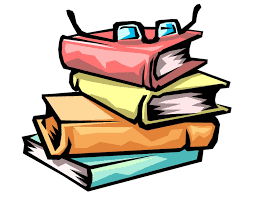 Labor DayNo School!TuesdayFinish Chapter 2 NotesA to Z - HomeworkWednesdayBarter ActivityThursdayDaily NewsReview Sheet and checkQuizizFridayChapter 2 QuizLatitude/Longitude on computer